Josh Thompson										Oct. 13 2016Graphic Comic Assignment“The man turned abruptly, and went into the garage, where his cast net hung. He was in his late twenties, wide-shouldered and strong. He did not have to fish for a living, or even for food.” Pg. 33“He would not cast a single. swirl, he decided he would wait until he saw two or three close together.” Pg. 35“Then the sea exploded in his face. In a frenzy of spray, a great horned thing shot like a huge bat out of the water.” Pg. 36“He had been under the water perhaps fifteen seconds now, and something in his brain told him quite calmly that he Could last another forty or fifty and then the red flashes behind his eyes would merge into darkness,” Pg. 37“Then the ray swerved sharply and the second stake came right at him. He reached out with his free hand and caught it. ' He caught it just above the surface, six or eight inches below the high water mark.” Pg. 38“He did not know whether the rope would crush the barnacles or whether the barnacles would cut the rope. An he knew was that in five seconds or less he would be dragged into the stake and cut to ribbons if he tried to hold on or drowned if he didn’t” Pg. 40“He put this hand on the stake above the barnacles and held on, to the good, rough, honest wood. He heard a strange noise, and realized that it was himself, sobbing.” Pg. 41“The man reached down with his torn hand, picked up the mullet, let it go. … He knew one thing. He knew he would do no more casting alone at night. Not in the dark of the moon. No, not he.” Pg. 41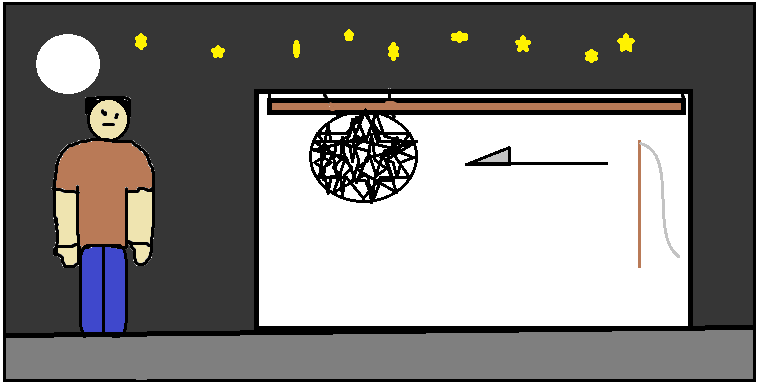 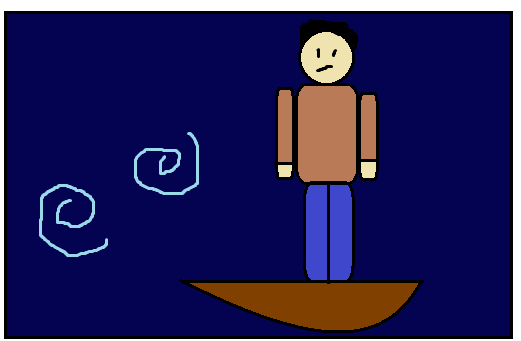 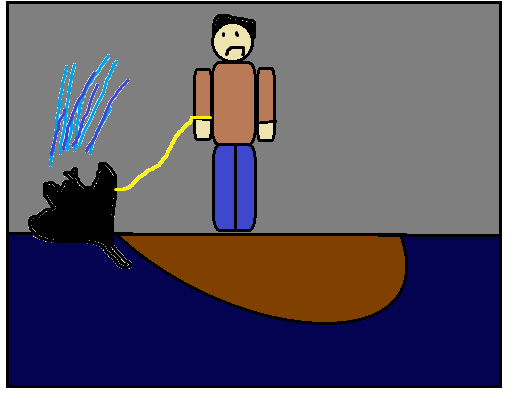 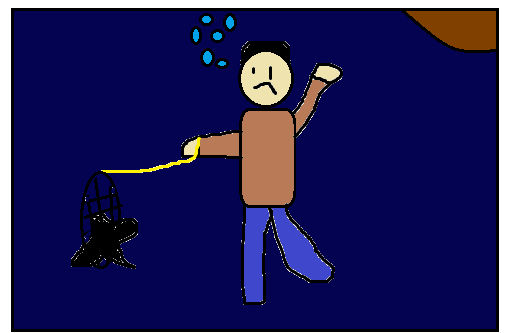 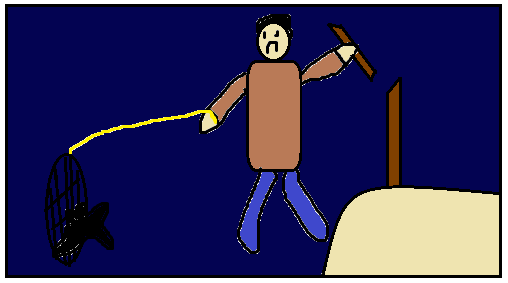 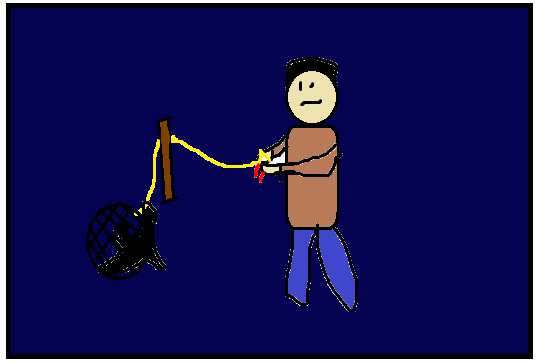 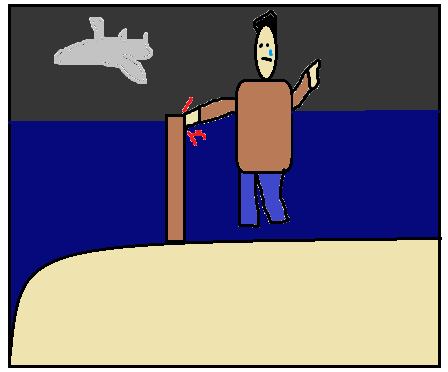 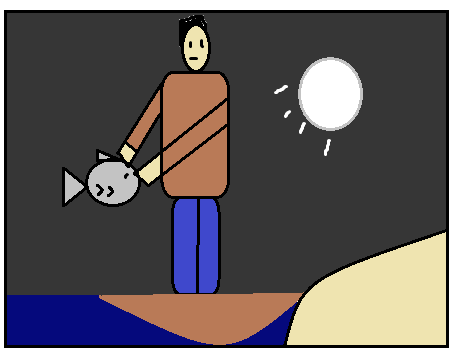 